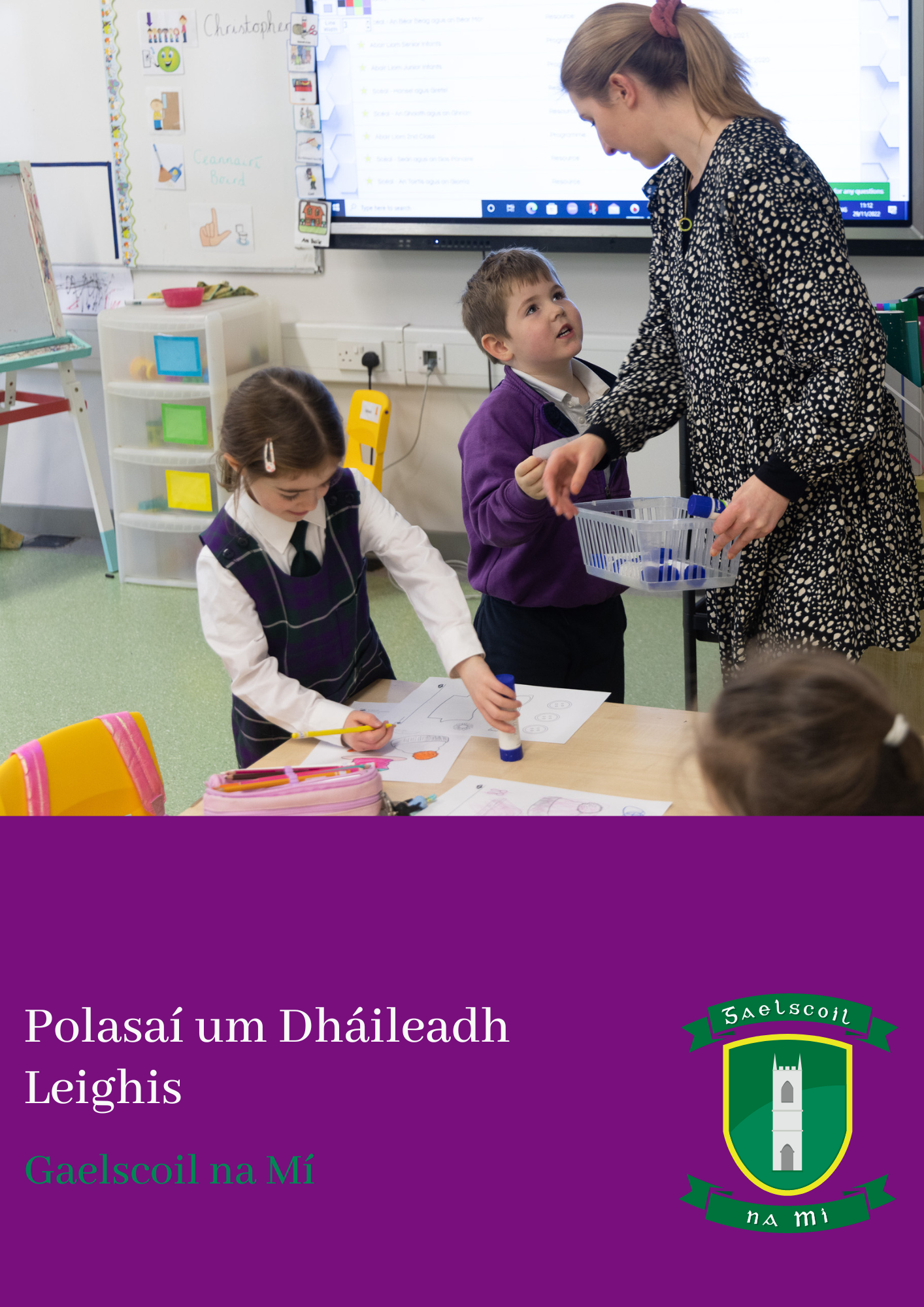 Gaelscoil na MíPolasaí um Dháileadh LeighisRéamhráTá an Polasaí um Dháileadh Leighis seo curtha le chéile ag foireann agus Bord Bainistíochta Ghaelscoil na Mí.RéasúnaíochtCuireadh an polasaí i bhfeidhm chun;Réimsí freagrachta a shoiléiriúTreoir shoiléir a thabhairt faoi chásanna nach bhfuil sé oiriúnach cógais a thabhairtNa teorainneacha ar aon cheanglais a d'fhéadfaí a chur in iúl do mhúinteoirí agus d'fhoireann na scoile a léiriúNósanna imeachta a leagan amach chun déileáil le dalta a bhfuil ailléirge cnónna air inár scoilFoireann scoile atá sásta cógas a thabhairt a chosaintCosain in aghaidh dlíthíochta féidearthaGaol le hÉiteas na ScoileCothaíonn an scoil teagmhálacha dearfacha baile-scoile, ní hamháin maidir le leas na bpáistí, ach maidir le gach gné de shaol na scoile. Tagann an polasaí seo le héiteas na scoile trí thimpeallacht shábháilte, shlán agus chomhbhách a chur ar fáil don scoil agus trí naisc dhearfacha idir an baile agus an scoil a chur chun cinn.Aidhmeanna an Pholasaí seoIs féidir aidhmeanna agus cuspóirí an bheartais a achoimriú mar seo a leanas;Rioscaí sláinte do leanaí agus don fhoireann ar áitreabh na scoile a íoslaghdúDualgas an Bhoird Bainistíochta a chomhlíonadh maidir le ceanglais Sláinte agus SábháilteachtaCreat a sholáthar faoinar féidir cógais a riaradh i gcásanna éigeandála nó i gcásanna ina bhfuil riarachán rialta aontaithe le tuismitheoirí/caomhnóiríNósanna Imeachta sa ScoilNí mór do thuismitheoirí foirm Sláinte/Cógas a chomhlánú nuair a bhíonn a bpáiste/a bpáistí ag rollú sa scoil. Níl dualgas ar aon mhúinteoir cógas ná drugaí a thabhairt do dhalta agus oibríonn aon mhúinteoir atá sásta é sin a dhéanamh faoi na treoirlínte rialaithe atá leagtha amach thíos.Ní thabharfar cógais ar oideas ach amháin tar éis do thuismitheoirí an dalta scríobh chuig an mBord Bainistíochta ag iarraidh ar an mBord údarás a thabhairt do bhall den fhoireann teagaisc amhlaidh a dhéanamh. Ní dhéanfar leigheasanna neamh-ordaithe a stóráil nó a thabhairt sa scoil in aon imthosca. Lorgóidh an Bord slánaíocht ó thuismitheoirí maidir le haon dliteanas a eascraíonn as riaradh cógasGo ginearálta molann an scoil féinriarachán (m.sh. análóirí) cógas faoi mhaoirseacht duine fásta freagrach, ag cleachtadh an chaighdeáin cúraim a bheadh ag thuismitheoir stuama. Ní stóráltar aon chógas ar áitreabh na scoile. Stórálfar méid beag drugaí ar oideas san Oifig Riaracháin má theastaíonn ó leanbh é féin-riarachán a dhéanamh ar bhonn laethúil agus má tá áiseanna stórála iarrtha ag tuismitheoirí. Tá tuismitheoirí freagrach as cógais a sholáthar agus as fógra a thabhairt faoi athrú dáileogTá dualgas gairmiúil ar mhúinteoirí sláinte agus sábháilteacht daltaí a chosaint, nuair atá siad údaraithe a bheith ar áitreabh na scoile agus nuair a bhíonn siad i mbun gníomhaíochtaí údaraithe scoile in áit eile.Iarrann an Bord Bainistíochta ar thuismitheoirí a chinntiú go gcuirtear múinteoirí ar an eolas i scríbhinn faoi aon riocht sláinte a bhíonn ar aon leanbh ina rang. Ní thugann sé seo le tuiscint go bhfuil dualgas ar mhúinteoirí go pearsanta tabhairt faoi riaradh cógas ná drugaí.Fadhbanna Sláinte FadtéarmachaSa chás go bhfuil leanaí a bhfuil fadhbanna sláinte fadtéarmacha acu ar scoil, ní mór socruithe cuí agus soiléire a dhéanamh maidir le riaradh cógas leis an mBord Bainistíochta. Is ar na tuismitheoirí/caomhnóirí atá an fhreagracht seo. Chuimseodh sé bearta ar nós féinriarachán, riarachán faoi mhaoirseacht tuismitheoirí nó riarachán ag foireann na scoile.Coinníoll Bheatha i mBaolSa chás go bhfuil leanaí ag fulaingt ó riochtaí bagrach don bheatha, ní mór do thuismitheoirí/chaomhnóirí breac-chuntas soiléir a thabhairt, i scríbhinn, ar cad ba cheart a dhéanamh i gcás éigeandála ar leith, le tagairt ar leith do na rudaí a d’fhéadfadh a bheith ina mbaol don leanbh (Aguisín 3). Más gá cógais éigeandála, ní mór socruithe a dhéanamh leis an mBord Bainistíochta. Ní mór litir slánaíochta a bheith sínithe ag na tuismitheoirí maidir le haon dliteanas a d’fhéadfadh teacht chun cinn maidir le riaradh cógas.Treoirlínte Maidir le Leigheasanna a ThabhairtNí mór do thuismitheoirí an dalta a bhfuil riachtanais speisialta leighis aige/aici an riocht a chur in iúl don Bhord Bainistíochta i scríbhinn, ag tabhairt na sonraí riachtanacha ar fad faoin riocht. Ní mór treoir scríofa a bheith san iarratas freisin maidir leis an nós imeachta atá le leanúint chun an cógas a thabhairt (Aguisín 1, 2 nó 3)Ní mór do thuismitheoirí scríobh ag iarraidh ar an mBord Bainistíochta cead a thabhairt an cógas a thabhairt ar scoilSa chás go bhfuil údarú sonrach tugtha ag an mBord Bainistíochta an leigheas a thabhairt, ní mór don tuismitheoir/caomhnóir/duine fásta ainmnithe na cógais a thabhairt chun na scoileNí mór don té a thugann an leigheas taifead scríofa a choinneáil ar dháta agus ar am (Aguisín 4)Tá Tuismitheoirí/Caomhnóirí freagrach as a chinntiú go gcuirtear cógas éigeandála ar fáil don scoil agus go n-athlíontar é nuair is gáNí mór sonraí cruinne a bheith ag cógas éigeandála faoin gcaoi a dtabharfar éCaithfidh an Bord Bainistíochta árachóirí na scoile a chur ar an eolas Ní mór do thuismitheoirí freisin an Bord Bainistíochta agus baill na foirne a shlánú maidir le haon dliteanas a d’fhéadfadh teacht chun cinn maidir le riaradh cógas ar oideas sa scoilCoimeádtar gach comhfhreagras a bhaineann leis an méid thuas sa scoilCógaisNí stórálfar leigheasanna neamh-ordaithe agus ní thabharfar do dhaltaí ar scoil iadNí thabharfaidh múinteoirí/CRSanna sa scoil cógas ar oideas ach amháin nuair a bhíonn na socruithe curtha i bhfeidhm mar atá leagtha amach thuasNí mór socruithe a dhéanamh leis an bPríomhoide chun leigheasanna éigeandála áirithe a stóráil, nach mór a bheith inrochtana go héasca i gcónaíNíl cead ag múinteoir/CRS cógas ar bith a thabhairt gan údarú sonrach an Bhoird BainistíochtaNí mór an leigheas ordaithe a bheith féinriaracháin más féidir, faoi mhaoirseacht Múinteora údaraithe/CRS murab é an tuismitheoir éNí féidir dualgas a chur ar mhúinteoir/CRS cógas nó drugaí a thabhairt do dhaltaI gcás éigeandála, déanfar cúnamh leighis cáilithe a fháil chomh luath agus is féidir agus déanfar teagmháil leis na tuismitheoiríNí mholtar go gcoimeádfadh leanaí cógais i málaí, cótaí, srl.Nuair is féidir, ba chóir do na tuismitheoirí socrú a dhéanamh chun cógais ordaithe a thabhairt lasmuigh d’uaireanta scoileTá na treoirlínte seo a leanas i bhfeidhm maidir le daltaí a bhfuil Ailléirge Cnó orthuNí itheann baill foirne a bhíonn ag plé leis an dalta cnónna nó aon rud a bhfuil rian cnónna airTabhair comhairle do leanaí gan bia, milseáin, lónta &rl. ​​a thairiscint nó a mhalartúMá tá an dalta ag dul lasmuigh den láthair scoile, ní mór cógais a iomparSa chás go dtagann an dalta i dteagmháil le cnónna, is i gcás turrainge anaifiolachtach amháin ar cheart an peann a thabhairt. Stóráiltear an peann sa chomh-aireachta comhdaithe sa phríomhoifig do leanaí a dteastaíonn cúnamh ó dhuine fásta uathu chun é a riar agus i gcomh-aireachta comhdúcháin an tseomra ranga do leanaí ar féidir leo féinriarachán a dhéanamh. Roimh nó díreach tar éis an peann a thabhairt, ní mór otharcharr a ghlaoch.I gcás SuaiteI measc na siomptóm go bhfuil duine suaite tá cársán, deacracht mhór análaithe agus comharthaí gastraistéigeacha cosúil le pian bhoilg, crampaí, urlacan agus buinneach.I gcás ÉigeandálaI gcás éigeandála, níor cheart do mhúinteoirí níos mó a dhéanamh ná mar is gá agus is cuí chun anacair mhór a mhaolú nó chun dochar do-athleasaithe eile a chosc. Ba cheart cóir leighis cháilithe a fháil i gcásanna éigeandála a luaithe is féidir.I gcás nach bhfuil cóireáil leighis cáilithe ar fáil, agus go dteastaíonn aire leighis láithreach sna himthosca, féadfaidh baill foirne ainmnithe leanbh a thabhairt isteach i dTimpiste agus Éigeandáil gan mhoill. Déanfar teagmháil le tuismitheoirí go comhuaineach. Is iad na tuismitheoirí/caomhnóirí atá freagrach as gach costas a thabhaítear.Ina theannta sin, ní mór do thuismitheoirí a chinntiú go gcuirtear múinteoirí ar an eolas i scríbhinn faoi aon riocht sláinte atá ar a bpáiste. Mar shampla d’fhéadfadh taom a bheith ag leanaí atá titimeach, diaibéiteach &rl. ag am ar bith agus ní mór na hairíonna a chur in iúl do mhúinteoirí lena chinntiú go bhféadfaidh daoine cuí an chóireáil a thabhairt.Tá sonraí scríofa ag teastáil ó na tuismitheoirí/caomhnóirí a thugann breac-chuntas ar shonraí pearsanta an linbh, ainm an chógais, dáileog forordaithe, cibé an bhfuil an leanbh in ann féin-riarachán agus na cúinsí faoina dtabharfar an cógas. Ba chóir do thuismitheoirí freisin nósanna imeachta cearta a leagan amach go soiléir do leanaí a bhfuil cógas de dhíth orthu le haghaidh riochtaí atá bagrach don bheatha.Coinníonn an scoil clár cothrom le dáta de shonraí teagmhála na dtuismitheoirí/caomhnóirí go léir lena n-áirítear uimhreacha éigeandála. Déantar é seo a nuashonrú i mí Mheán Fómhair gach scoilbhliain nua.Boscaí GarchabhrachTógtar feiste leighis iomlán nuair a bhíonn páistí ag gabháil do ghníomhaíochtaí lasmuigh den scoil ar nós turais, peil, cluichí iomána agus gníomhaíochtaí lúthchleasaíochta.Coimeádtar bosca garchabhrach san oifig scoile, sa seomra foirne agus sa halla beag ag an doras cúil. I ngach bosca tá frithsheipteach, bindealáin frithsheipteach, spraeanna, stiallacha steiriúla, olann chadáis, siosúr &rl.Tá dífhibrileoir ar fáil i halla tosaigh na scoile.Moltaí GinearáltaMolaimid gur chóir aon leanbh a léiríonn comharthaí tinnis a choinneáil sa bhaile; ní spreagtar iarratais ó thuismitheoirí a bpáistí a choinneáil istigh ag am lóin. Níor cheart go mbeadh leanbh ar scoil atá ró-thinn le súgradh le páistí eile.Róil agus Freagrachtaí Tá freagracht iomlán ar an mBord Bainistíochta as cur i bhfeidhm agus monatóireacht a dhéanamh ar an bpolasaí seo. Tá an Príomhoide, mar bhainisteoir laethúil, i gceannas ar ghnáthaimh le cúnamh ó gach ball foirne. Beidh an leas-Phríomhoide ag plé le ceisteanna Sábháilteachta agus is post freagrachta é cothabháil agus athlíonadh na mBoscaí Garchabhrach laistigh de struchtúr meánbhainistíochta na scoile.Critéir RathaDéantar éifeachtacht an pholasaí scoile ina fhoirm reatha a thomhas leis na critéir seo a leanas;Comhlíonadh na reachtaíochta Sláinte agus SábháilteachtaTimpeallacht shábháilte agus chomhbhách a chothabháil do leanaíAiseolas dearfach ó thuismitheoirí/múinteoiríA chinntiú go bhfanann an phríomhfhreagracht as riaradh ar thuismitheoirí/chaomhnóiríAguisíní sa Pholasaí seoAGUISÍN 1: Fadhb Shláinte agus Dáileadh LeighisAGUISÍN 2: Sonraí AilléirgeAGUISÍN 3: Nósanna Imeachta i gcás ÉigeandálaAGUISÍN 4: Taifead ar Leigheas a thabhairtDaingniú & AthbhreithniúDéanfar athbhreithniú ar an bpolasaí seo i gcás teagmhais nó ar chlárú linbh/leanaí a bhfuil riochtaí suntasacha leighis orthu, ach tráth nach déanaí ná 2 bhliain ón dáta thíos.SÍNITHECormac Mc Cashin	                         Clár Ní Mhaoláin__________________________                     __________________________Cathaoirleach                                                     PríomhoideDáta: 10.05.23AGUISÍN 1Fadhb Shláinte agus Dáileadh LeighisIarraim/Iarraim go n-údaróidh an Bord Bainistíochta glacadh le leigheas ar Oideas le linn an lae scoile mar go bhfuil sé fíor-riachtanach ar mhaithe le leas leanúnach mo/ár bpáiste. Tuigim/Tuigimid nach bhfuil aon áiseanna ag an scoil chun leigheasanna ar oideas a stóráil go sábháilte agus go dtugtar isteach na méideanna ordaithe go laethúil. Tuigim/Tuigimid go gcaithfimid an scoil/múinteoir a chur ar an eolas i scríbhinn faoi aon athrú ar chógas/dáileog agus go gcaithfimid an riocht oideas/leighis a chur in iúl don Mhúinteoir gach bliain. Tuigim/Tuigimid nach bhfuil aon oiliúint leighis ag aon phearsanra scoile agus slánaimid an Bord ó aon dliteanas a d’fhéadfadh teacht as an leigheas a thabhairt.Sínithe:		________________________ (Tuismitheoir/Caomhnóir)Dáta:		________________________AGUISÍN 2Sonraí AilléirgeCineál Ailléirge:	__________________________________________________Leibhéal Frithghníomhaithe:	__________________________________________________Leigheas:		__________________________________________________Sonraí stórála: 	__________________________________________________Dáileog de dhíth:	__________________________________________________Nósanna chun leigheas a thabhairt (cén uair, cén fáth, conas) ________________________________________________________________________________________________________________________________________________________________________________________________________________________________________________________________________________________________________________________________________Sínithe:		________________________ (Tuismitheoir/Caomhnóir)Dáta:		________________________AGUISÍN 3Nósanna Imeachta i gcás ÉigeandálaMá tharlaíonn sé go mbeidh siomptóim maidir leis an bhfadhb shláinte le feiceáil i _____________ (ainm) ba chóir an polasaí seo a leanas a leanúint.Siomptóim: 	__________________________________________________________________________________________Nós Imeachta:	________________________________________________________________________________________________________________________________________________________________________________________________________________________Le déanamh: 	Glaoigh ar 112 Cuir tuismitheoirí/caomhnóirí ar an eolasAGUISÍN 4Taifead ar Leigheas a thabhairtAinm an dalta:		_____________________Dáta Breithe: 		_____________________Fadhb Shláinte: 		__________________________________________________Leigheas:		__________________________________________________Dáileog le tabhairt:	__________________________________________________Sonraí faoin leigheas le tabhairt (Cén uair, cén fáth, conas) ________________________________________________________________________________________________________________________________________________________________________________________________________________________________________________________________________________________________________________________________________Sínithe:		________________________ (Tuismitheoir/Caomhnóir)Dáta:		________________________Sonraí an daltaSonraí an daltaAinm SeoladhDáta BreitheTeagmhálaithe i gcás ÉigeandálaTeagmhálaithe i gcás ÉigeandálaAinmUimhir GhutháinAinmUimhir GhutháinAinmUimhir GhutháinAinmUimhir GhutháinSonraí an DochtúraSonraí an DochtúraAinmUimhir GhutháinFadhb ShláinteSonraí an oidisTreoracha faoi stóráilDáileog agus minicíochtSonraí faoin leigheas a thabhairtSonraí faoin leigheas a thabhairtAn mbeidh an dalta freagracht as an leigheas a thógáil iad féin? An mbeidh an dalta freagracht as an leigheas a thógáil iad féin? Conas a dhéantar an leigheas a thabhairt?Conas a dhéantar an leigheas a thabhairt?